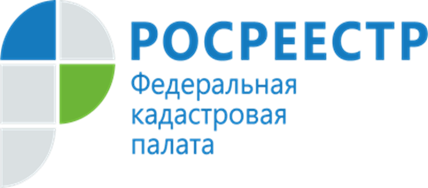 Рубрика вопрос-ответ    ВОПРОС: После проведения государственной регистрации получил электронную выписку из ЕГРН. Хочу проверить подлинность подписи государственного регистратора прав. Как это сделать?   ОТВЕТ: Выписка из ЕГРН, направленная вам, подписана электронной цифровой подписью государственного регистратора и содержит зашифрованную информацию: zip-архив с выпиской  и sig-файл с электронной подписью государственно регистратора.  Проверить подлинность можно на портале самого Росреестра, выбрав в разделе «Услуги и сервисы» вкладку «Сервисы». Далее нажимаете на "Проверку электронного документа". В поле ввода "Электронный документ (xml-файл)" загружаем файл с электронной выпиской в формате *.xml. В поле ввода "Цифровая подпись (sig-файл)" загружаем саму электронную подпись в формате *.sig. Далее нажимаем на кнопку «Проверить».     Кроме того, проверку подписи электронного документа можно осуществить на сайте Госуслуг. Проверка осуществляется аналогично. Если проверка будет пройдена успешно, то появится сообщение с указанием данных о сертификате и его владельце. Иначе появится информация о недействительности ЭЦП. Если не появляется окно выбора сертификата или нет сообщения об успешном подписании документа, то рекомендуется сменить браузер.          ________________________________Контакты для СМИ:Горбатюк Ольга Сергеевна,специалист по взаимодействию со СМИФилиала ФГБУ «ФКП Росреестра» поЯрославской области8 (4852) 59-82-00 доб. 24-56press@76.kadastr.ru